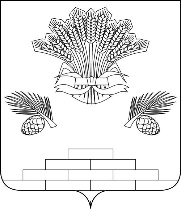 АДМИНИСТРАЦИЯ ЯШКИНСКОГО МУНИЦИПАЛЬНОГО РАЙОНАПОСТАНОВЛЕНИЕ«31» января 2019 г. № 65-п пгт ЯшкиноОб изменении вида разрешенного использования земельного участкаНа основании обращения Снегирева А.Б. от 29.01.2019  об изменении вида разрешенного использования земельного участка, в соответствии со статьей 39 Градостроительного кодекса Российской Федерации, Федеральным законом от 06.10.2003 №131-ФЗ «Об общих принципах организации местного самоуправления в Российской Федерации», руководствуясь Уставом Яшкинского муниципального района, глава Яшкинского муниципального района постановляет:Изменить вид разрешенного использования земельного участка в границах территории кадастрового квартала 42:19:0201004, с кадастровым номером 42:19:0201004:489, площадью 1200 кв. м, расположенного по адресу (местоположение): Кемеровская область, Яшкинский муниципальный район, п. Осоавиахим, ул. Лесная, 37 с вида разрешенного использования «Для ведения личного подсобного хозяйства» на вид разрешенного использования «Ведение садоводства»(13.2).Опубликовать настоящее постановление в Яшкинской районной газете «Яшкинский вестник».Разместить настоящее постановление на официальном сайте администрации Яшкинского муниципального района в информационно-телекоммуникационной сети «Интернет».Контроль за исполнением настоящего постановления возложить на первого заместителя главы Яшкинского муниципального района А.Е. Дружинкина.Настоящее постановление вступает в силу с момента его опубликования.Глава Яшкинского муниципального района                                                           А.Н  Рыбалко